18. – 22. 5. 2020Slovenský jazyk – 8. a 9. ročník – A variant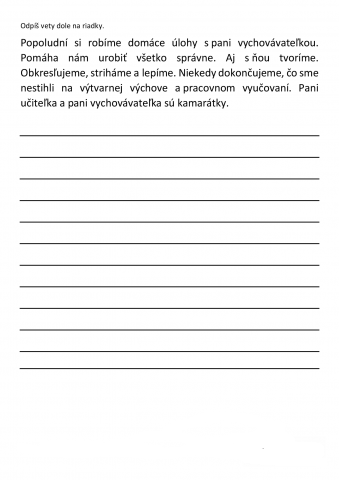 18. – 22. 5. 2020Matematika – 8. a 9. ročník – A variant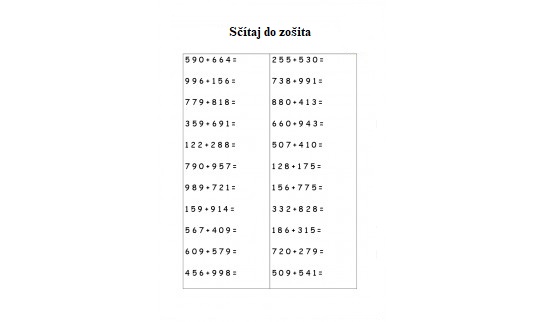 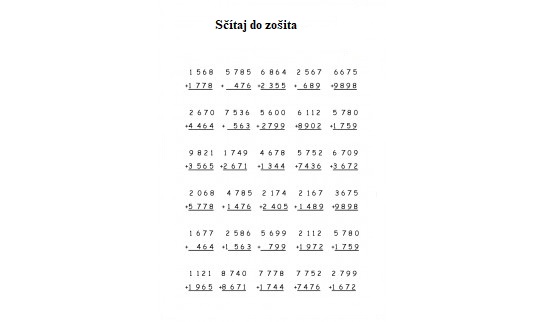 18. – 22. 5. 2020 Geografia – Austrália ( rastlinstvo s živočíšstvo ) – 8. ročník – A variantPomenuj všetky zvieratá na obrázkoch , jedno si vyber a prekresli do zošita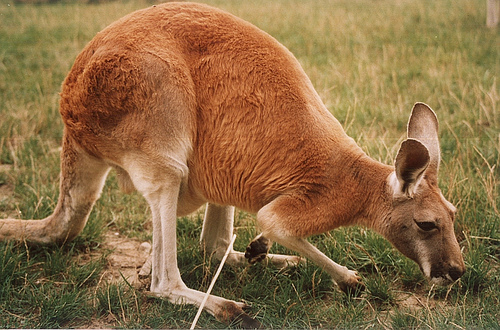 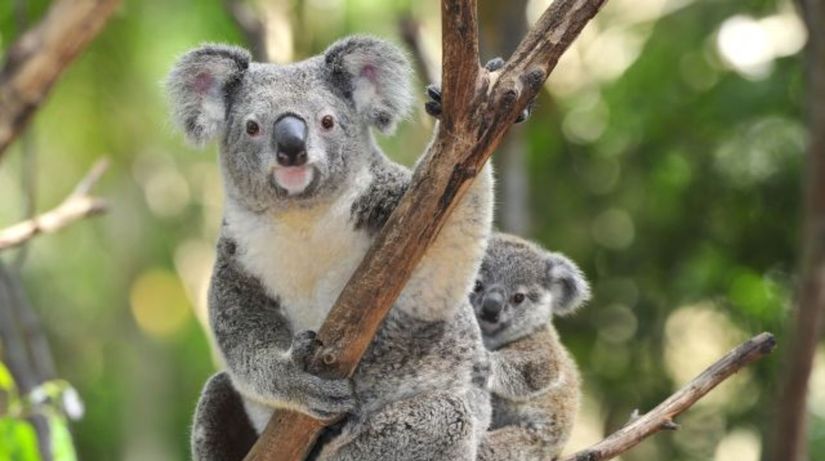 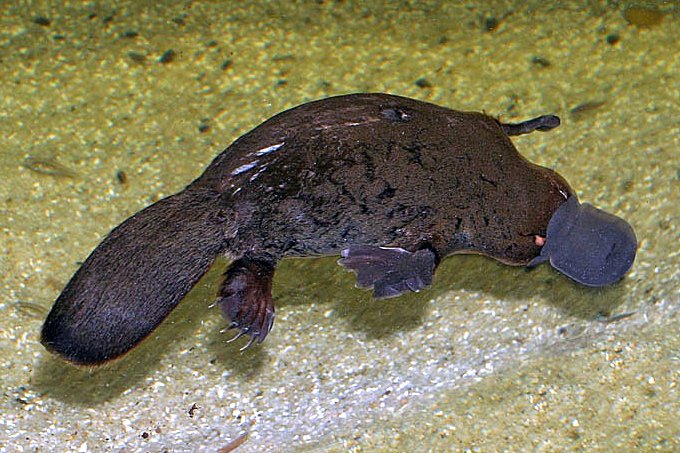 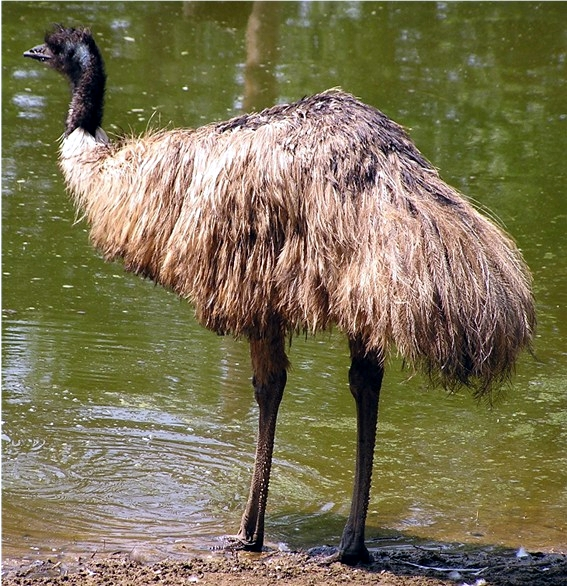 18. – 22. 5. 2020 Geografia – Žilinský samosprávny kraj – 9. ročník – A variantVypíš na pracovný list všetky najdôležitejšie mestá Žilinského kraja.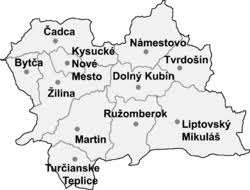 18. – 22. 5. 2020Chémia – 9. ročník – A variantPrírodné látky – cukryCukry - sú látky zložené z troch prvkov -  uhlík, kyslík a vodík. Vznikajú pri procese, ktorý nazývame fotosyntéza. Fotosyntéza bežne prebieha v prírode v zelených častiach rastlín. Cukor sa ako zásobná látka ukladá v plodoch a iných častiach rastlín, ktoré zvieratá a človek konzumujú.Cukry ako nám už aj ich názov napovedá, majú sladkastú chuť. Nachádzajú sa v rastlinných aj živočíšnych bunkách. Sú významné ako zásobné látky, zdroj energie, súčasť enzýmov a hormónov. Zo sacharidov sa v organizme vytvárajú mnohé biologicky dôležité látky ako tuky a bielkoviny. 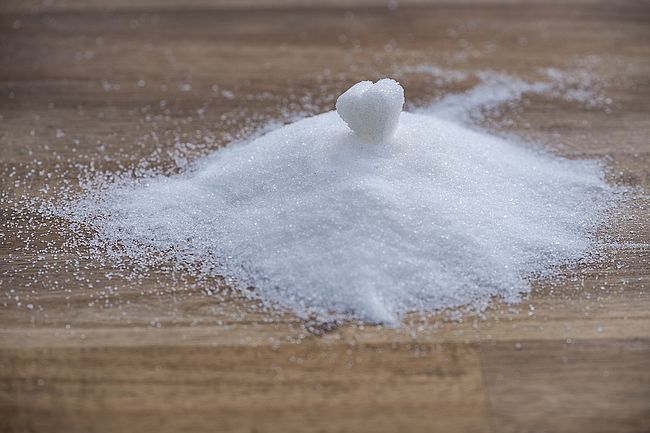 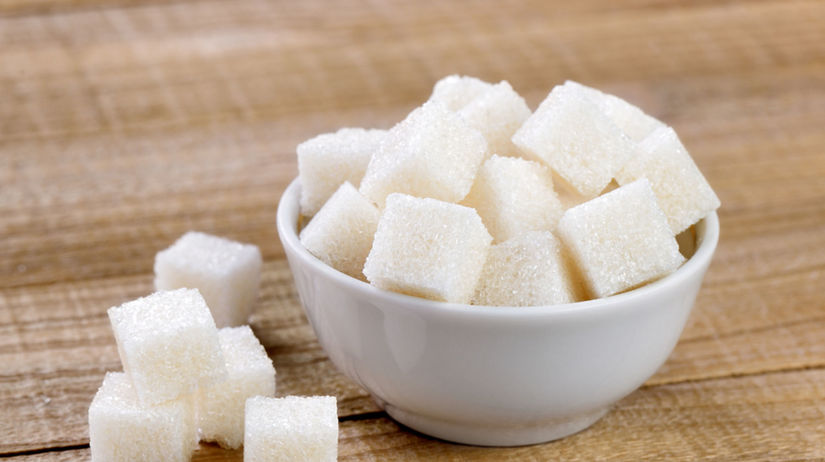 18. – 22. 5.2020Dejepis – 8. a 9 . ročník – A variantTvojou úlohou bude pripojiť sa na internet, otvoriť si kanál YOUTUBE a do vyhľadávača napísať slovo Fašizmus.  Pozri si akýkoľvek dokument v slovenskom jazyku o tejto problematike. Po pozretí videa napíš do zošita odpovede na moje otázky. V ktorom štáte vznikol fašizmus ?Ako sa volal zakladateľ fašizmu ? 18. – 22. 5. 2020Biológia – 8. ročník – A variantDuševné zdravieČlovek musí striedať prácu, odpočinok, spánok.Pre duševné zdravie je dôležitý náš vzťah k ľuďom s ktorými sa stretávame.Správnym režimom dňa dosiahneme:dobré zdravieľahké odolávanie telesnej a duševnej únavedobrú náladuradosť zo života18. – 22. 5. 2020Fyzika – 8. ročník – A variantZvukZvuk je každé pozdĺžne mechanické vlnenie v látkovom prostredí, ktoré je schopné vyvolať v ľudskom uchu sluchový vnem. Frekvencia tohto vlnenia leží približne v rozsahu 16 Hz až 20 000  Hz.zvuk s frekvenciou nižšou než 16 Hz (ktorý počuje napr. slon) nazývame infrazvuk. zvuk s frekvenciou vyššou ako 20 000 Hz (napr. delfín, alebo netopiere vnímajú zvuk až do frekvencií okolo 150 kHz) nazývame ultrazvuk. 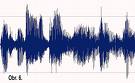 18. – 22. 5. 2020Biológia – 9. ročník – A variantŽivotné prostredie človekaŽivotné prostredie =súbor vonkajších podmienok a vplyvov, ktoré obklopujú všetky organizmy a poskytujú podmienky na ich život . ŽP ovplyvňuje spôsob života človeka.Zložky ŽP:Prírodné – základné podmienky pre život: voda, pôda, vzduch, teplo, svetlo, organizmyUmelé – uľahčujú nám život – vytvorené ľudskou činnosťouSociálne–ostatní ľudia: rodina, spolužiaci, susedia18. – 22. 5. 2020Fyzika – 9. ročník – A variantNetradičné zdroje energieVyužitie energie vetraEnergia vetra sa najčastejšie využíva na výrobu elektrickej energie vo veterných elektrárňach. Vietor roztáča koleso turbíny a otáčavý pohyb sa prenáša do zariadenia, kde sa vyrába elektrická energia.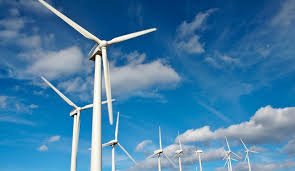 18. – 22. 5. 2020Občianska náuka – 8. ročník – A variantROZVOD A JEHO DÔSLEDKYPríčiny rozvodov sú rôzne. Približne každý druhý pár za príčinu rozpadu spoločného života označil rozdielnosť pováh, názorov, záujmov. Ďalšie príčiny boli: alkoholizmus, nevera, nezáujem o rodinu, neuvážené uzavretie manželstva.Úloha: Čo je rozvod ? Prečo vznikajú v rodinách nezhody ?18. – 22. 5. 2020Občianska náuka – 9. ročník – A variantMEDZIĽUDSKÉ VZŤAHY NA PRACOVISKUMedziľudské vzťahy sa vo veľkej miere podieľajú na atmosfére na pracovisku, na tom ako sa k sebe ľudia počas pracovnej doby správajú a od medziľudských vzťahov závisia i pracovné výsledky.Čo v medziľudských vzťahoch na pracovisku nesmie chýbať:- vzájomná úcta a spolupráca, slušnosť, rovnoprávnosť v konaní, čestnosť,   zmysel pre spravodlivosť a iné.Čo by v medziľudských vzťahoch na pracovisku nemalo byť:- diskriminácia, nečestnosť, podraz, podceňovanie, vyvyšovanie sa, prospechárstvo, závisť a pod.Úloha: Aké vlastnosti /kladné či záporné/ by si ešte vedel doplniť ?18. – 22. 5. 2020Slovenský jazyk – 9. ročník – B variant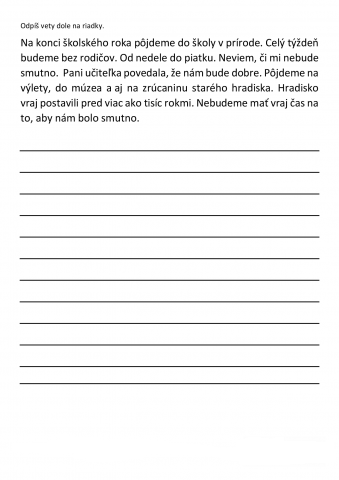 18. – 22. 5. 2020Matematika – 9. ročník – B variant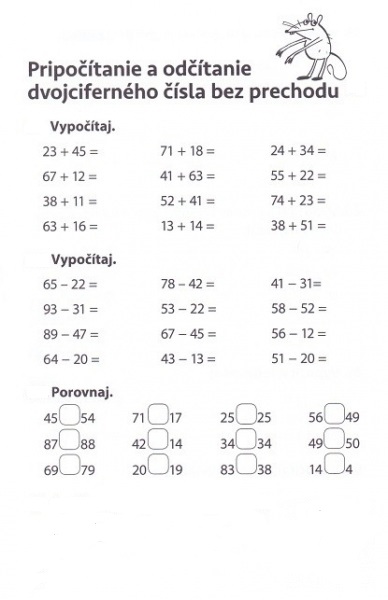 18. – 22. 5. 2020Vecné učenie – 9. ročník – B variant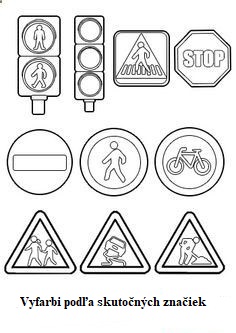 18. – 22. 5. 2020Rozvíjanie komunikačnej schopnosti – 9. ročník – B variant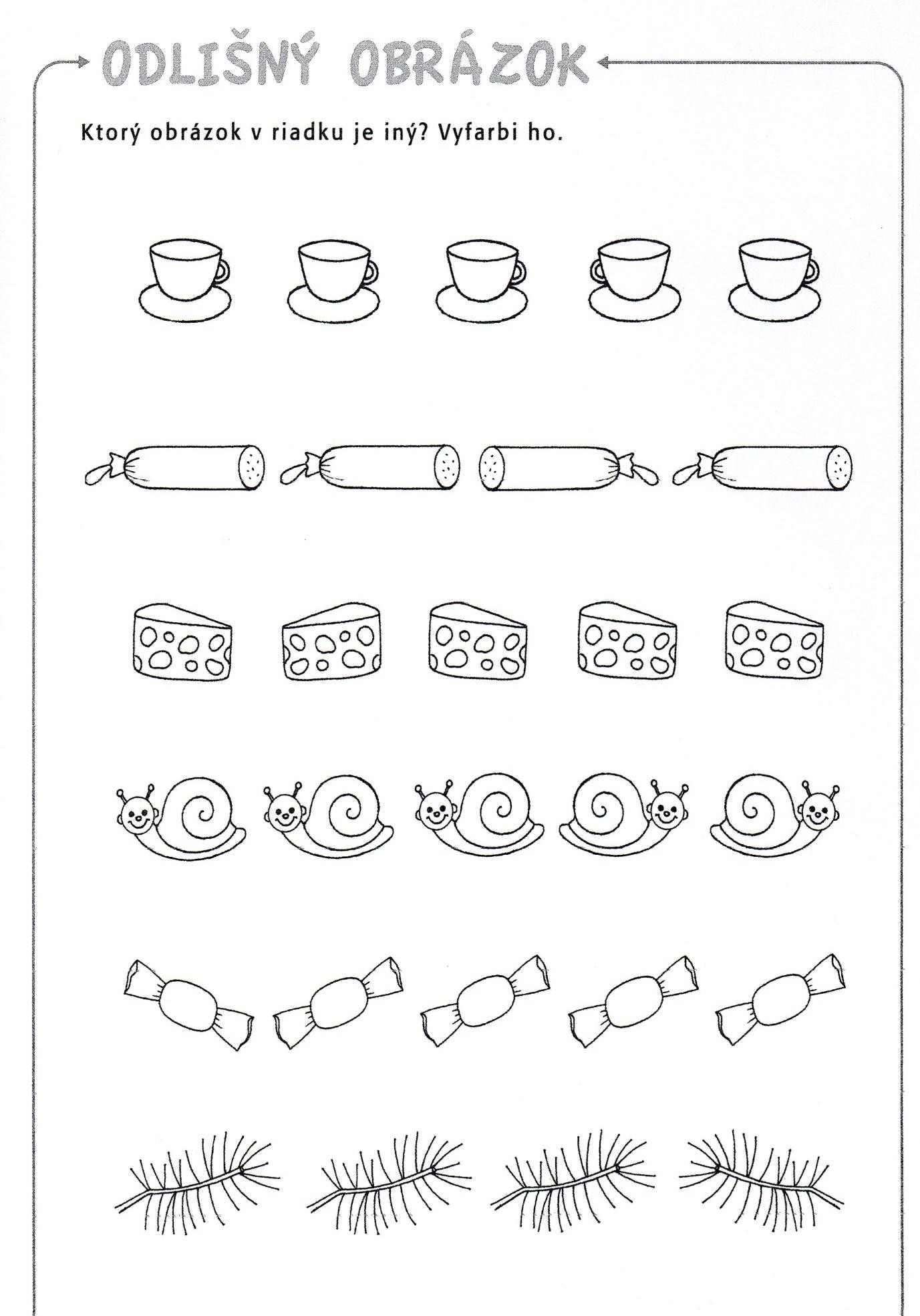 